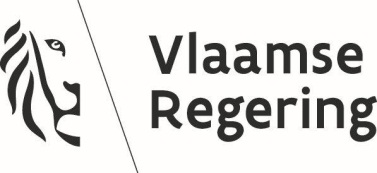 Ministerieel besluit tot herverdeling van de begroting van [naam rechtspersoon] voor het begrotingsjaar 202xNB. De grijze tekst betreft redactierichtlijnen of informatieve voetnoten en is te verwijderen door auteur bij redactie besluitRechtsgrond(en)Dit besluit is gebaseerd op:- de Vlaamse Codex Overheidsfinanciën van 29 maart 2019, artikel 27, §1, eerste lid, §3, eerste en derde lid;- het decreet van [datum in te vullen] houdende de uitgavenbegroting van de Vlaamse Gemeenschap voor het begrotingsjaar 20[XX], [artikel(s) in te vullen met de concrete onderverdelingen (paragrafen en leden) die de juiste rechtsgrond vormen];[artikels enkel in te vullen indien het uitgavendecreet een beperking voorziet op de algemene herverdelingsregels zoals bepaald in (B)VCO]Of - het decreet van [datum in te vullen] houdende aanpassing van de uitgavenbegroting van de Vlaamse Gemeenschap voor het begrotingsjaar 20[XX], [artikel(s) in te vullen met de concrete onderverdelingen (paragrafen en leden) die de juiste rechtsgrond vormen]; [artikels enkel in te vullen indien het uitgavendecreet een beperking voorziet op de algemene herverdelingsregels zoals bepaald in (B)VCO]- het Besluit Vlaamse Codex Overheidsfinanciën van 17 mei 2019, artikel 12, eerste lid.[Indien van toepassing:Vormvereiste(n)De volgende vormvereiste is vervuld:- de Vlaamse minister, bevoegd voor het budgettair beleid, heeft zijn akkoord gegeven op (datum).Of voor bijkomende vormvereisten (bijvoorbeeld beroepsprocedure bij ongunstig advies van de Inspectie van Financiën) zie aanwijzing 80 van de omzendbrief betreffende de Wetgevingstechniek 2019/4.][Alleen verplicht als het besluit formeel moet worden gemotiveerd:MotiveringDit besluit is gebaseerd op het volgende motief / de volgende motieven:- [motieven].]Juridisch kaderDit besluit sluit aan bij de volgende regelgeving:- de Vlaamse Codex Overheidsfinanciën van 29 maart 2019; - het Besluit Vlaamse Codex Overheidsfinanciën van 17 mei 2019.DE VLAAMSE MINISTER VAN (officiële titel) BESLUIT:Enig artikel De kredieten ingeschreven in de begroting van [naam rechtspersoon] voor het begrotingsjaar 202x worden herverdeeld overeenkomstig onderstaande tabel:(in duizend euro)Brussel, (datum).De Vlaamse minister van (officiële titel),Voornaam FAMILIENAAMBegrotingsartikelEnt.Basisall.ESRVanVanNaarNaarBegrotingsartikelEnt.Basisall.ESRVAKVEKVAKVEKXXX-yXXXXXX-XXXXXyXXXXXXXXXXXX-yXXXXXX-XXXXXyXXXXXXXXXTotaalTotaalTotaalTotaal